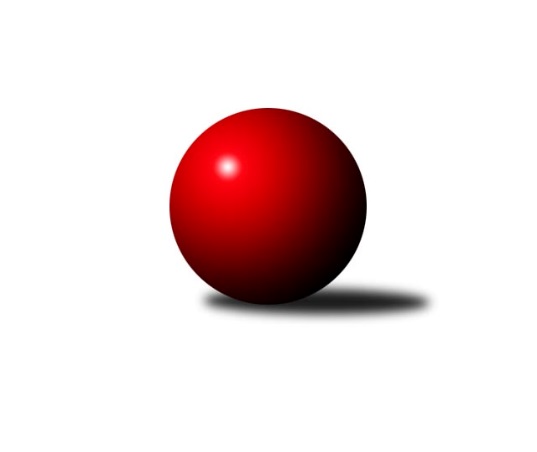 Č.9Ročník 2015/2016	21.11.2015Nejlepšího výkonu v tomto kole: 3286 dosáhlo družstvo: TJ Zbrojovka Vsetín ˝A˝3. KLM C 2015/2016Výsledky 9. kolaSouhrnný přehled výsledků:HKK Olomouc ˝B˝	- TJ Sokol Rybník	3:5	3207:3256	10.0:14.0	21.11.KK Šumperk˝A˝	- TJ Unie Hlubina ˝A˝	2:6	3119:3237	10.0:14.0	21.11.TJ Sokol Sedlnice ˝A˝	- TJ Jiskra Rýmařov ˝A˝	2:6	3194:3217	10.0:14.0	21.11.TJ Zbrojovka Vsetín ˝A˝	- TJ Sokol Bohumín ˝A˝	7:1	3286:3060	16.5:7.5	21.11.Sokol Přemyslovice˝A˝	- TJ Sokol Chvalíkovice ˝A˝	2:6	3020:3090	10.0:14.0	21.11.KK Zábřeh ˝B˝	- TJ Tatran Litovel ˝A˝	3:5	3170:3184	10.5:13.5	21.11.Tabulka družstev:	1.	TJ Sokol Chvalíkovice ˝A˝	9	6	1	2	47.0 : 25.0 	118.5 : 97.5 	 3163	13	2.	TJ Unie Hlubina ˝A˝	9	5	3	1	45.0 : 27.0 	119.0 : 97.0 	 3094	13	3.	TJ Jiskra Rýmařov ˝A˝	9	6	0	3	39.0 : 33.0 	109.5 : 106.5 	 3186	12	4.	HKK Olomouc ˝B˝	9	5	0	4	40.5 : 31.5 	116.0 : 100.0 	 3157	10	5.	TJ Sokol Bohumín ˝A˝	9	5	0	4	40.0 : 32.0 	109.0 : 107.0 	 3158	10	6.	KK Zábřeh ˝B˝	9	4	1	4	38.0 : 34.0 	112.5 : 103.5 	 3127	9	7.	TJ Zbrojovka Vsetín ˝A˝	9	4	1	4	38.0 : 34.0 	109.0 : 107.0 	 3162	9	8.	TJ Tatran Litovel ˝A˝	9	4	1	4	33.5 : 38.5 	102.0 : 114.0 	 3127	9	9.	KK Šumperk˝A˝	9	4	0	5	30.0 : 42.0 	99.5 : 116.5 	 3122	8	10.	TJ Sokol Rybník	9	3	0	6	29.0 : 43.0 	101.5 : 114.5 	 3151	6	11.	TJ Sokol Sedlnice ˝A˝	9	2	1	6	27.0 : 45.0 	101.5 : 114.5 	 3110	5	12.	Sokol Přemyslovice˝A˝	9	2	0	7	25.0 : 47.0 	98.0 : 118.0 	 3102	4Podrobné výsledky kola:	 HKK Olomouc ˝B˝	3207	3:5	3256	TJ Sokol Rybník	Břetislav Sobota	130 	 134 	 160 	133	557 	 2:2 	 556 	 129	156 	 117	154	Tomáš Herrman	Dušan Říha	139 	 129 	 143 	129	540 	 2:2 	 532 	 132	133 	 133	134	Miroslav Kolář ml.	Radek Malíšek	122 	 125 	 133 	135	515 	 2:2 	 531 	 145	120 	 128	138	Jiří Kmoníček	Miroslav Dokoupil	138 	 135 	 142 	124	539 	 2:2 	 535 	 128	139 	 139	129	Jan Vencl	Josef Šrámek	133 	 134 	 133 	145	545 	 2:2 	 549 	 150	139 	 128	132	Lukáš Műller	Milan Sekanina	132 	 134 	 111 	134	511 	 0:4 	 553 	 142	140 	 127	144	Tomáš Műllerrozhodčí: Nejlepší výkon utkání: 557 - Břetislav Sobota	 KK Šumperk˝A˝	3119	2:6	3237	TJ Unie Hlubina ˝A˝	Miroslav Smrčka	124 	 131 	 131 	136	522 	 1:3 	 545 	 138	135 	 144	128	František Oliva	Adam Běláška	122 	 118 	 120 	132	492 	 2:2 	 503 	 126	117 	 143	117	Přemysl Žáček	Jaromír Rabenseifner	130 	 107 	 136 	123	496 	 0:4 	 601 	 136	155 	 151	159	Vladimír Konečný	Marek Zapletal	136 	 133 	 117 	147	533 	 2:2 	 514 	 128	144 	 121	121	Michal Hejtmánek	Jaroslav Sedlář	123 	 155 	 148 	143	569 	 3:1 	 524 	 136	122 	 138	128	Petr Basta	Petr Matějka	138 	 112 	 125 	132	507 	 2:2 	 550 	 130	140 	 154	126	Petr Chodurarozhodčí: Nejlepší výkon utkání: 601 - Vladimír Konečný	 TJ Sokol Sedlnice ˝A˝	3194	2:6	3217	TJ Jiskra Rýmařov ˝A˝	Jan Stuchlík *1	113 	 127 	 132 	117	489 	 0:4 	 560 	 134	149 	 144	133	Ladislav Janáč	Jaroslav Tobola	140 	 149 	 127 	125	541 	 1:3 	 550 	 143	139 	 138	130	Ladislav Stárek	Ladislav Petr	130 	 130 	 137 	152	549 	 4:0 	 467 	 126	104 	 119	118	Štěpán Charník	Martin Juřica	135 	 129 	 133 	122	519 	 2:2 	 494 	 113	130 	 134	117	Jaroslav Heblák	Zdeněk Skala	127 	 135 	 138 	142	542 	 1:3 	 568 	 134	158 	 145	131	Jaroslav Tezzele	Milan Janyška	127 	 147 	 130 	150	554 	 2:2 	 578 	 150	130 	 157	141	Milan Dědáčekrozhodčí: střídání: *1 od 61. hodu Jaroslav ChvostekNejlepší výkon utkání: 578 - Milan Dědáček	 TJ Zbrojovka Vsetín ˝A˝	3286	7:1	3060	TJ Sokol Bohumín ˝A˝	Martin Dolák	127 	 115 	 139 	129	510 	 1:3 	 519 	 141	128 	 111	139	Fridrich Péli	Tomáš Novosad	125 	 128 	 131 	127	511 	 2.5:1.5 	 508 	 150	128 	 107	123	Štefan Dendis	Vlastimil Bělíček	162 	 150 	 159 	150	621 	 4:0 	 486 	 133	119 	 103	131	Jan Zaškolný	Miroslav Kubík	120 	 133 	 160 	156	569 	 2:2 	 545 	 131	139 	 136	139	Pavel Niesyt	Ivan Říha	144 	 133 	 144 	123	544 	 3:1 	 533 	 136	103 	 142	152	Petr Kuttler	Tomáš Hambálek	139 	 127 	 133 	132	531 	 4:0 	 469 	 127	114 	 118	110	Aleš Kohutekrozhodčí: Nejlepší výkon utkání: 621 - Vlastimil Bělíček	 Sokol Přemyslovice˝A˝	3020	2:6	3090	TJ Sokol Chvalíkovice ˝A˝	Lukáš Vybíral	112 	 105 	 121 	131	469 	 1:3 	 537 	 150	129 	 140	118	Jakub Hendrych	Miroslav Ondrouch	122 	 118 	 119 	114	473 	 0:4 	 529 	 128	139 	 122	140	Jiří Staněk	Milan Dvorský	127 	 123 	 114 	118	482 	 1:3 	 486 	 111	128 	 125	122	Radek Hendrych	Radek Grulich	139 	 125 	 138 	127	529 	 2:2 	 522 	 129	129 	 126	138	Vladimír Valenta	Jan Sedláček	120 	 131 	 138 	117	506 	 2:2 	 521 	 131	118 	 128	144	David Hendrych	Eduard Tomek	139 	 139 	 138 	145	561 	 4:0 	 495 	 125	119 	 124	127	Vladimír Kostkarozhodčí: Nejlepší výkon utkání: 561 - Eduard Tomek	 KK Zábřeh ˝B˝	3170	3:5	3184	TJ Tatran Litovel ˝A˝	Michal Albrecht	139 	 145 	 140 	137	561 	 3:1 	 519 	 149	129 	 115	126	František Baleka	Milan Šula	130 	 128 	 154 	119	531 	 1:3 	 539 	 138	139 	 126	136	Jiří Čamek	Mykola Vološčuk	122 	 109 	 127 	128	486 	 1:3 	 523 	 144	114 	 125	140	Jiří Fiala	Jiří Karafiát	135 	 139 	 145 	120	539 	 2.5:1.5 	 516 	 135	121 	 131	129	David Čulík	Miroslav Štěpán	127 	 116 	 120 	139	502 	 1:3 	 540 	 131	141 	 141	127	Miroslav Talášek	Jan Körner	132 	 142 	 144 	133	551 	 2:2 	 547 	 125	120 	 145	157	Petr Axmanrozhodčí: Nejlepší výkon utkání: 561 - Michal AlbrechtPořadí jednotlivců:	jméno hráče	družstvo	celkem	plné	dorážka	chyby	poměr kuž.	Maximum	1.	Aleš Staněk 	TJ Sokol Chvalíkovice ˝A˝	586.25	382.3	204.0	2.1	4/6	(623)	2.	Michal Albrecht 	KK Zábřeh ˝B˝	572.50	367.4	205.1	2.5	6/6	(604)	3.	Tomáš Műller 	TJ Sokol Rybník	559.80	365.7	194.1	2.5	5/5	(623)	4.	Jiří Staněk 	TJ Sokol Chvalíkovice ˝A˝	559.42	369.3	190.1	3.3	6/6	(612)	5.	Milan Dědáček 	TJ Jiskra Rýmařov ˝A˝	555.40	370.0	185.4	2.6	5/5	(612)	6.	Jaroslav Tezzele 	TJ Jiskra Rýmařov ˝A˝	554.40	374.8	179.6	4.1	5/5	(613)	7.	Ivan Říha 	TJ Zbrojovka Vsetín ˝A˝	553.20	362.5	190.7	2.7	5/6	(607)	8.	Ladislav Stárek 	TJ Jiskra Rýmařov ˝A˝	551.92	366.1	185.8	4.0	5/5	(625)	9.	Vladimír Konečný 	TJ Unie Hlubina ˝A˝	551.60	355.0	196.6	2.5	4/4	(601)	10.	Ladislav Janáč 	TJ Jiskra Rýmařov ˝A˝	547.19	354.0	193.2	3.3	4/5	(583)	11.	Pavel Niesyt 	TJ Sokol Bohumín ˝A˝	546.64	367.2	179.5	4.1	5/5	(565)	12.	Eduard Tomek 	Sokol Přemyslovice˝A˝	544.33	364.6	179.7	5.1	3/4	(562)	13.	Milan Janyška 	TJ Sokol Sedlnice ˝A˝	540.20	365.4	174.8	3.8	5/5	(576)	14.	Tomáš Hambálek 	TJ Zbrojovka Vsetín ˝A˝	538.35	361.7	176.7	3.6	5/6	(602)	15.	Vladimír Valenta 	TJ Sokol Chvalíkovice ˝A˝	537.80	372.6	165.2	5.3	5/6	(569)	16.	Marek Zapletal 	KK Šumperk˝A˝	537.38	355.9	181.5	5.7	6/6	(561)	17.	Petr Kuttler 	TJ Sokol Bohumín ˝A˝	533.81	360.3	173.5	4.8	4/5	(573)	18.	Jaroslav Tobola 	TJ Sokol Sedlnice ˝A˝	533.31	353.0	180.3	3.4	4/5	(597)	19.	Kamil Axman 	TJ Tatran Litovel ˝A˝	533.27	351.5	181.7	3.6	5/6	(564)	20.	Petr Axman 	TJ Tatran Litovel ˝A˝	532.33	355.7	176.7	5.5	6/6	(548)	21.	Martin Dolák 	TJ Zbrojovka Vsetín ˝A˝	532.31	361.3	171.1	4.6	4/6	(554)	22.	Fridrich Péli 	TJ Sokol Bohumín ˝A˝	531.96	354.5	177.5	3.8	5/5	(557)	23.	Jiří Čamek 	TJ Tatran Litovel ˝A˝	531.96	355.8	176.1	5.5	6/6	(565)	24.	Milan Šula 	KK Zábřeh ˝B˝	531.00	348.2	182.8	4.5	5/6	(550)	25.	Jan Vencl 	TJ Sokol Rybník	530.36	354.0	176.4	4.7	5/5	(602)	26.	Jan Körner 	KK Zábřeh ˝B˝	530.17	352.5	177.6	4.8	6/6	(555)	27.	Zdeněk Skala 	TJ Sokol Sedlnice ˝A˝	529.50	356.1	173.4	5.5	5/5	(575)	28.	Milan Sekanina 	HKK Olomouc ˝B˝	529.45	352.6	176.9	3.8	5/6	(566)	29.	Jan Sedláček 	Sokol Přemyslovice˝A˝	529.25	359.0	170.3	6.0	4/4	(568)	30.	Jakub Hendrych 	TJ Sokol Chvalíkovice ˝A˝	528.83	356.8	172.0	5.4	6/6	(555)	31.	Roman Honl 	TJ Sokol Bohumín ˝A˝	526.56	347.5	179.1	3.7	4/5	(576)	32.	Jaromír Hendrych ml. 	HKK Olomouc ˝B˝	526.20	352.4	173.8	6.2	5/6	(550)	33.	Miroslav Dokoupil 	HKK Olomouc ˝B˝	525.60	355.5	170.2	7.1	5/6	(546)	34.	Břetislav Sobota 	HKK Olomouc ˝B˝	525.38	363.0	162.4	5.4	6/6	(578)	35.	Adam Běláška 	KK Šumperk˝A˝	524.04	348.3	175.8	6.1	6/6	(584)	36.	Miroslav Smrčka 	KK Šumperk˝A˝	523.67	355.7	168.0	4.7	6/6	(540)	37.	Miroslav Kolář ml. 	TJ Sokol Rybník	523.20	361.8	161.5	7.9	4/5	(550)	38.	Dušan Říha 	HKK Olomouc ˝B˝	522.58	353.2	169.4	5.2	6/6	(558)	39.	Tomáš Novosad 	TJ Zbrojovka Vsetín ˝A˝	522.20	355.9	166.3	5.3	5/6	(545)	40.	Zoltán Bagári 	TJ Zbrojovka Vsetín ˝A˝	521.28	360.2	161.1	5.9	6/6	(545)	41.	Lukáš Műller 	TJ Sokol Rybník	520.72	359.7	161.0	7.8	5/5	(601)	42.	Jaroslav Sedlář 	KK Šumperk˝A˝	519.81	357.4	162.4	3.2	4/6	(569)	43.	Radek Grulich 	Sokol Přemyslovice˝A˝	519.54	354.9	164.7	5.8	4/4	(533)	44.	Radek Malíšek 	HKK Olomouc ˝B˝	519.50	352.8	166.7	6.3	6/6	(552)	45.	František Oliva 	TJ Unie Hlubina ˝A˝	517.68	351.0	166.7	5.7	4/4	(545)	46.	Ladislav Petr 	TJ Sokol Sedlnice ˝A˝	517.65	348.8	168.9	6.3	4/5	(581)	47.	Štefan Dendis 	TJ Sokol Bohumín ˝A˝	517.30	345.6	171.7	5.1	5/5	(568)	48.	Jan Zaškolný 	TJ Sokol Bohumín ˝A˝	517.12	352.8	164.3	6.8	5/5	(559)	49.	Martin Juřica 	TJ Sokol Sedlnice ˝A˝	517.00	358.1	159.0	7.3	4/5	(547)	50.	Jiří Kmoníček 	TJ Sokol Rybník	516.80	344.8	172.1	2.8	5/5	(570)	51.	David Hendrych 	TJ Sokol Chvalíkovice ˝A˝	516.40	341.9	174.6	4.6	5/6	(558)	52.	David Čulík 	TJ Tatran Litovel ˝A˝	516.13	354.9	161.2	8.0	4/6	(545)	53.	Pavel Močár 	Sokol Přemyslovice˝A˝	515.80	345.6	170.2	6.6	3/4	(565)	54.	Josef Karafiát 	KK Zábřeh ˝B˝	515.00	348.3	166.8	6.5	4/6	(562)	55.	Miroslav Ondrouch 	Sokol Přemyslovice˝A˝	514.93	364.1	150.9	11.1	3/4	(538)	56.	Jaromír Rabenseifner 	KK Šumperk˝A˝	514.75	349.2	165.5	5.2	6/6	(560)	57.	Gustav Vojtek 	KK Šumperk˝A˝	514.50	347.3	167.3	7.8	4/6	(541)	58.	Petr Chodura 	TJ Unie Hlubina ˝A˝	514.13	348.5	165.6	7.5	4/4	(550)	59.	Přemysl Žáček 	TJ Unie Hlubina ˝A˝	513.94	349.7	164.3	5.7	4/4	(531)	60.	Miroslav Kubík 	TJ Zbrojovka Vsetín ˝A˝	511.40	349.8	161.6	7.5	5/6	(569)	61.	Jaroslav Heblák 	TJ Jiskra Rýmařov ˝A˝	511.04	358.7	152.3	8.2	5/5	(533)	62.	Petr Basta 	TJ Unie Hlubina ˝A˝	508.85	352.9	155.9	4.6	4/4	(552)	63.	František Baleka 	TJ Tatran Litovel ˝A˝	506.50	346.6	160.0	7.0	5/6	(521)	64.	Petr Matějka 	KK Šumperk˝A˝	506.27	339.9	166.3	7.3	5/6	(541)	65.	Michal Hejtmánek 	TJ Unie Hlubina ˝A˝	504.78	335.1	169.7	5.8	3/4	(514)	66.	Zdeněk Peč 	Sokol Přemyslovice˝A˝	504.42	355.6	148.8	9.6	4/4	(541)	67.	Jiří Fiala 	TJ Tatran Litovel ˝A˝	504.25	346.4	157.8	7.7	6/6	(532)	68.	Petr Brablec 	TJ Unie Hlubina ˝A˝	504.00	341.7	162.3	6.7	3/4	(533)	69.	Jiří Karafiát 	KK Zábřeh ˝B˝	497.00	347.3	149.7	10.8	5/6	(553)	70.	Radek Hendrych 	TJ Sokol Chvalíkovice ˝A˝	496.70	344.2	152.5	6.7	5/6	(586)	71.	Vladimír Kostka 	TJ Sokol Chvalíkovice ˝A˝	491.00	331.5	159.5	7.5	5/6	(520)	72.	Miroslav Štěpán 	KK Zábřeh ˝B˝	490.79	339.9	150.9	9.2	6/6	(535)		Theodor Marančák 	TJ Zbrojovka Vsetín ˝A˝	575.75	363.5	212.3	2.3	2/6	(602)		Vlastimil Bělíček 	TJ Zbrojovka Vsetín ˝A˝	561.50	373.3	188.3	2.0	2/6	(621)		Josef Šrámek 	HKK Olomouc ˝B˝	555.00	377.2	177.8	4.0	2/6	(565)		Matouš Krajzinger 	HKK Olomouc ˝B˝	542.00	358.5	183.5	4.0	2/6	(548)		Tomáš Herrman 	TJ Sokol Rybník	535.33	362.9	172.4	10.7	3/5	(597)		Martin Vitásek 	KK Zábřeh ˝B˝	529.33	358.3	171.0	7.7	3/6	(590)		Miroslav Talášek 	TJ Tatran Litovel ˝A˝	528.56	358.1	170.4	5.7	3/6	(543)		Radek Hejtman 	HKK Olomouc ˝B˝	525.00	352.0	173.0	9.0	1/6	(525)		Jiří Šoupal 	Sokol Přemyslovice˝A˝	523.00	347.0	176.0	5.0	1/4	(523)		Tomáš Dražil 	KK Zábřeh ˝B˝	520.50	354.5	166.0	4.0	1/6	(535)		Lukáš Modlitba 	TJ Sokol Bohumín ˝A˝	520.00	349.0	171.0	4.0	1/5	(520)		Rostislav Kletenský 	TJ Sokol Sedlnice ˝A˝	519.00	348.0	171.0	3.0	1/5	(519)		Miroslav Dušek 	TJ Sokol Rybník	518.33	347.8	170.5	7.0	3/5	(578)		Josef Pilatík 	TJ Jiskra Rýmařov ˝A˝	510.13	354.3	155.9	7.4	3/5	(550)		Jan Stuchlík 	TJ Sokol Sedlnice ˝A˝	501.33	355.2	146.2	11.7	2/5	(561)		Vojtěch Jurníček 	Sokol Přemyslovice˝A˝	495.00	358.5	136.5	12.5	1/4	(497)		Aleš Kohutek 	TJ Sokol Bohumín ˝A˝	493.67	343.3	150.3	5.8	3/5	(516)		Jaroslav Chvostek 	TJ Sokol Sedlnice ˝A˝	492.22	348.1	144.1	10.9	3/5	(520)		Daniel Bělíček 	TJ Zbrojovka Vsetín ˝A˝	491.00	339.0	152.0	5.0	1/6	(491)		Ludvík Vymazal 	TJ Tatran Litovel ˝A˝	488.00	319.0	169.0	6.0	1/6	(488)		Mykola Vološčuk 	KK Zábřeh ˝B˝	486.00	333.5	152.5	9.0	2/6	(486)		Miroslav Kašík 	TJ Zbrojovka Vsetín ˝A˝	484.00	321.0	163.0	11.0	1/6	(484)		Milan Dvorský 	Sokol Přemyslovice˝A˝	482.00	337.0	145.0	7.0	1/4	(482)		Martin Kovács 	TJ Zbrojovka Vsetín ˝A˝	480.00	347.0	133.0	14.0	1/6	(480)		Michal Zatyko 	TJ Unie Hlubina ˝A˝	476.00	344.0	132.0	9.0	1/4	(476)		Pavel Dvořák 	Sokol Přemyslovice˝A˝	473.00	316.0	157.0	5.0	1/4	(473)		Jaroslav Klekner 	TJ Unie Hlubina ˝A˝	471.00	309.0	162.0	7.0	1/4	(471)		Lukáš Vybíral 	Sokol Přemyslovice˝A˝	471.00	335.0	136.0	14.5	2/4	(473)		Miroslav Plášek 	TJ Zbrojovka Vsetín ˝A˝	466.00	340.0	126.0	16.0	1/6	(466)		Štěpán Charník 	TJ Jiskra Rýmařov ˝A˝	459.50	334.5	125.0	14.5	2/5	(467)		Lukáš Koliba 	TJ Sokol Sedlnice ˝A˝	438.00	311.0	127.0	14.0	1/5	(438)Sportovně technické informace:Starty náhradníků:registrační číslo	jméno a příjmení 	datum startu 	družstvo	číslo startu21859	Martin Dolák	21.11.2015	TJ Zbrojovka Vsetín ˝A˝	7x7904	Milan Dvorský	21.11.2015	Sokol Přemyslovice˝A˝	1x21650	Lukáš Vybíral	21.11.2015	Sokol Přemyslovice˝A˝	2x24129	Mykola Vološčuk	21.11.2015	KK Zábřeh ˝B˝	3x6387	Jiří Kmoníček	21.11.2015	TJ Sokol Rybník	9x8566	Ivan Říha	21.11.2015	TJ Zbrojovka Vsetín ˝A˝	7x12344	Miroslav Talášek	21.11.2015	TJ Tatran Litovel ˝A˝	5x6367	Ladislav Stárek	21.11.2015	TJ Jiskra Rýmařov ˝A˝	9x6374	Jaroslav Heblák	21.11.2015	TJ Jiskra Rýmařov ˝A˝	9x11959	Ladislav Janáč	21.11.2015	TJ Jiskra Rýmařov ˝A˝	8x6380	Jaroslav Tezzele	21.11.2015	TJ Jiskra Rýmařov ˝A˝	9x19558	Jan Vencl	21.11.2015	TJ Sokol Rybník	9x10409	Přemysl Žáček	21.11.2015	TJ Unie Hlubina ˝A˝	8x6121	Miroslav Kolář	21.11.2015	TJ Sokol Rybník	8x13237	Tomáš Herrman	21.11.2015	TJ Sokol Rybník	8x16300	Lukáš Müller	21.11.2015	TJ Sokol Rybník	9x7881	Miroslav Kubík	21.11.2015	TJ Zbrojovka Vsetín ˝A˝	7x16412	Eduard Tomek	21.11.2015	Sokol Přemyslovice˝A˝	8x9191	Štěpán Charník	21.11.2015	TJ Jiskra Rýmařov ˝A˝	4x11060	Milan Dědáček	21.11.2015	TJ Jiskra Rýmařov ˝A˝	9x
Hráči dopsaní na soupisku:registrační číslo	jméno a příjmení 	datum startu 	družstvo	Program dalšího kola:10. kolo28.11.2015	so	10:00	TJ Jiskra Rýmařov ˝A˝ - KK Šumperk˝A˝	28.11.2015	so	14:00	TJ Sokol Chvalíkovice ˝A˝ - TJ Tatran Litovel ˝A˝	28.11.2015	so	14:00	TJ Sokol Bohumín ˝A˝ - HKK Olomouc ˝B˝	28.11.2015	so	14:30	Sokol Přemyslovice˝A˝ - TJ Sokol Sedlnice ˝A˝	28.11.2015	so	15:30	TJ Unie Hlubina ˝A˝ - TJ Zbrojovka Vsetín ˝A˝	Nejlepší šestka kola - absolutněNejlepší šestka kola - absolutněNejlepší šestka kola - absolutněNejlepší šestka kola - absolutněNejlepší šestka kola - dle průměru kuželenNejlepší šestka kola - dle průměru kuželenNejlepší šestka kola - dle průměru kuželenNejlepší šestka kola - dle průměru kuželenNejlepší šestka kola - dle průměru kuželenPočetJménoNázev týmuVýkonPočetJménoNázev týmuPrůměr (%)Výkon1xVlastimil BělíčekVsetín A6212xVlastimil BělíčekVsetín A118.046211xVladimír KonečnýHlubina A6011xVladimír KonečnýHlubina A115.496015xMilan DědáčekRýmařov A5781xJaroslav SedlářŠumperk˝A˝109.345691xMiroslav KubíkVsetín A5692xEduard TomekPřemyslovice A108.615611xJaroslav SedlářŠumperk˝A˝5695xMilan DědáčekRýmařov A108.55783xJaroslav TezzeleRýmařov A5681xMiroslav KubíkVsetín A108.15569